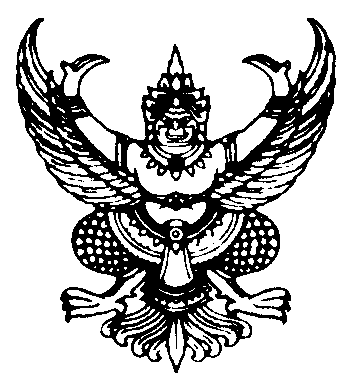                         มกราคม  2564เรื่อง   ผลการคัดเลือกผู้ประกอบวิชาชีพทางการศึกษาเพื่อรับรางวัลของคุรุสภา ประจำปี 2563เรียน  ผู้ว่าราชการจังหวัด ทุกจังหวัดอ้างถึง	หนังสือกรมส่งเสริมการปกครองท้องถิ่น ด่วนที่สุด ที่ มท 0816.3/ว 1641 ลงวันที่ 5 มิถุนายน 2563สิ่งที่ส่งมาด้วย	สำเนาหนังสือสำนักงานเลขาธิการคุรุสภา ด่วนที่สุด ที่ ศธ 5104.2/4152	ลงวันที่ 23 ธันวาคม 2563 	จำนวน 1 ฉบับ	ตามหนังสือที่อ้างถึง กรมส่งเสริมการปกครองท้องถิ่นขอความร่วมมือจังหวัดแจ้งองค์กรปกครอง
ส่วนท้องถิ่นประชาสัมพันธ์ประกาศคณะกรรมการมาตรฐานวิชาชีพ เรื่อง การคัดเลือกผู้ประกอบวิชาชีพทางการศึกษาเพื่อรับรางวัลของคุรุสภา ประจำปี 2563 ให้ผู้ประกอบวิชาชีพทางการศึกษาในสังกัดทราบ และให้เสนอประวัติและผลงานไปยังสำนักงานศึกษาธิการจังหวัดเพื่อพิจารณาคัดเลือกเพื่อรับรางวัลของคุรุสภา จำนวน 5 รางวัล
ความละเอียดแจ้งแล้ว นั้น	กรมส่งเสริมการปกครองท้องถิ่นได้รับแจ้งจากสำนักงานเลขาธิการคุรุสภา ว่าได้ดำเนินการคัดเลือก
ผู้ประกอบวิชาชีพทางการศึกษาที่มีผลงานดีเด่นเป็นที่ประจักษ์ และมีคุณสมบัติตามหลักเกณฑ์ที่คุรุสภากำหนด
ให้ได้รับการยกย่องเชิดชูเกียรติเรียบร้อยแล้ว จึงขอความร่วมมือจังหวัดแจ้งองค์กรปกครองส่วนท้องถิ่นที่จัดการศึกษาประชาสัมพันธ์ผลการคัดเลือกผู้ประกอบวิชาชีพทางการศึกษาเพื่อรับรางวัลของคุรุสภา ประจำปี 2563
ให้ครูและบุคลากรทางการศึกษาในสังกัดทราบโดยทั่วกัน สำหรับกำหนดการรับรางวัลจักแจ้งให้ทราบในโอกาสต่อไป ทั้งนี้ สามารถดาวน์โหลดสิ่งที่ส่งมาด้วยได้ทาง QR Code ที่ปรากฏท้ายหนังสือนี้	จึงเรียนมาเพื่อโปรดพิจารณา                                                                  ขอแสดงความนับถือ                          อธิบดีกรมส่งเสริมการปกครองท้องถิ่นกองส่งเสริมและพัฒนาการจัดการศึกษาท้องถิ่นกลุ่มงานส่งเสริมการจัดการศึกษาท้องถิ่นโทร. ๐-๒๒๔๑-๙000 ต่อ 5313 โทรสาร ๐-๒๒๔๑-๙022-3 ต่อ 218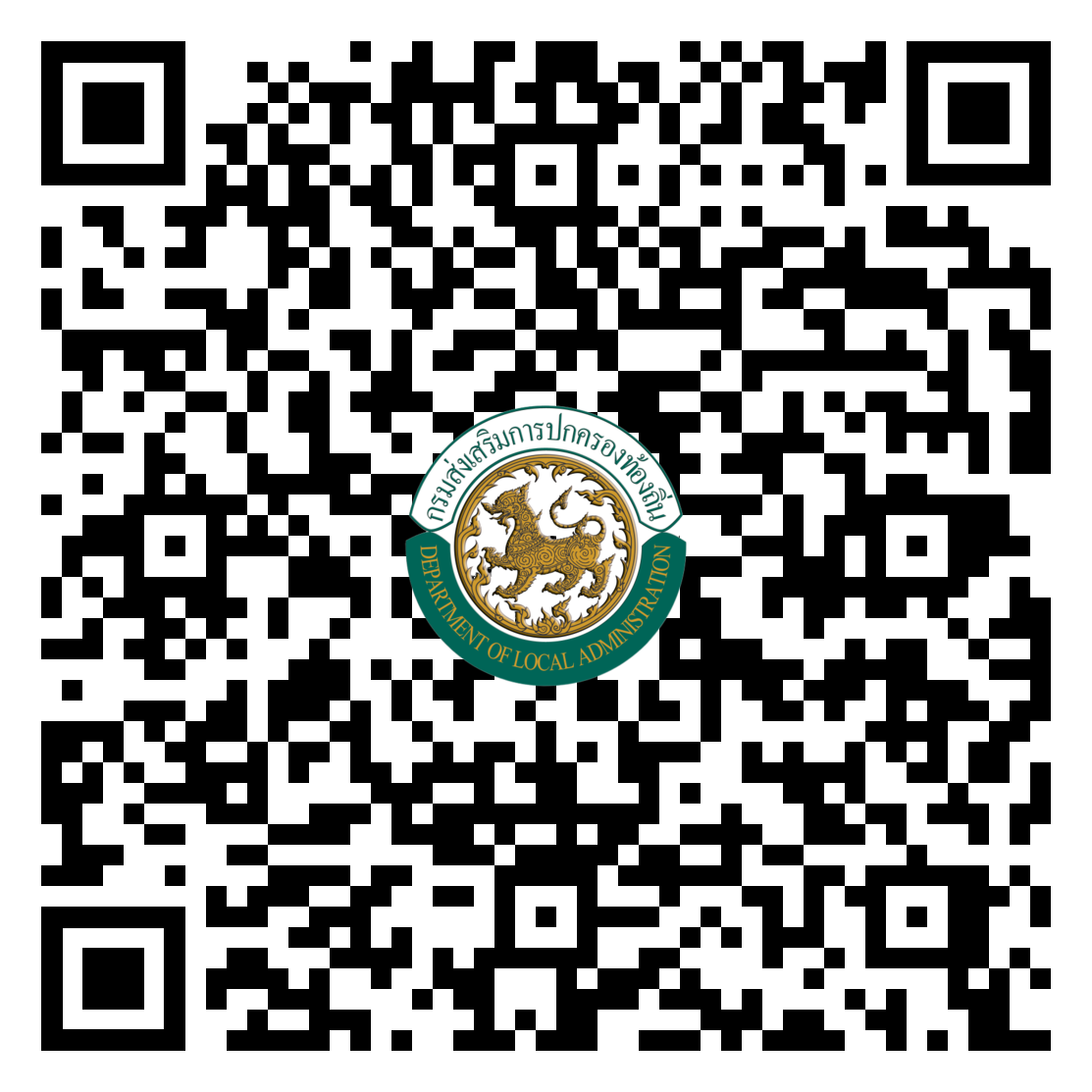 QR Code สิ่งที่ส่งมาด้วย